Р Е Ш Е Н И Е № 108-МИКостенец, 25. 09. 2019 г.ОТНОСНО: Проект за решение относно одобряване на тиража на бюлетините за изборите за общински съветници и за кметове, насрочени за 27.10.2019 г. в община Костенец.На основание чл.87, ал.1, т.1 от Изборния кодекс, Общинска избирателна комисия Костенец      Р Е Ш И:Одобрява тираж на бюлетините както следва: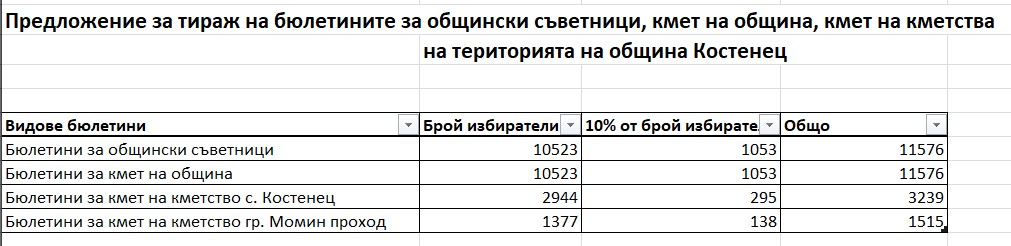  Решението подлежи на обжалване пред Централната избирателна комисия по реда на чл.88 от ИК.Председател: Александра Иванова ГереваСекретар: Руменка Петрова Паунова